Ressources et outils pour la continuité pédagogique en SBSSARéférences  « Education Nationale »	1Autres références	1Logiciels, outils, activités en ligne	1Ressources pédagogiques disciplinaires	5Références  « Education Nationale »Références  « Education Nationale »EduscolPortail national des professionnels de l’éducationhttp://eduscol.education.fr/Continuité pédagogiquehttps://eduscol.education.fr/pid39543/continuite-pedagogique.html Dane de Lyon LYONContinuité pédagogique. Classe virtuelle ·(Créer une classe virtuelle · Animer une classe virtuelle…)http://dane.ac-lyon.fr/spip/ INSERMActualités scientifiqueshttps://www.inserm.fr/CANOPERessources à télécharger ou consulter en ligne.http://www.reseau-canope.fr/  Autres référencesAutres référencesAutres référencesLUMNILUMNIVidéos en lien avec les programmes de collège et de lycéehttps://www.lumni.fr/Manuels scolaires numériquesManuels scolaires numériquesMise en ligne des manuels gratuitement par certains éditeurs : BCP ASSP, BCP ECP, BCP SPVL, CAP ECP, CAP AEPE, PSE en Bac, PSE en CAPhttps://www.libmanuels.fr/ Logiciels, outils, activités en ligneLogiciels, outils, activités en lignePRONOTETransmettre des documents, créer des QCM…. Tutoriel :  https://www.index-education.com/fr/tutoriels-video-pronote.phpPADLETMur collaboratif sur lequel les élèves et enseignants peuvent poster des productions, des commentaires, des idées, des images à la manière de fiches sur un tableau de liège. Exemple d’utilisation : présentation de la séquence pédagogique Inconvénients : gratuit pour seulement 3 « murs » https ://fr.padlet.com/ TRELLOEspace collaboratif qui permet l’échange avec les élèves ; il est moins limité que padlet  https://trello.com/fr   Tutoriel :  https://www.youtube.com/watch?v=mJ-2Wp3cXQ8 PDF-XChange ViewerEcrire sur un documnt PDF, corriger numériquement une copie d’élève…http://www.pdfxchange.fr/Tutoriel :  http://sbssa.ac-besancon.fr/wp-content/uploads/sites/2/2020/03/Corriger_num%C3%A9riquement_une_copie-PDF.pdf SCANNERApplications gratuites qui permettent, à l’aide du téléphone, de scanner en format PDF un travail que l’élève aurait rédigé.  Cela permet de corriger de façon facile et plus ergonomique que le travail pris en photographie. Application intégrée à « Note » sur IPhone Camscanner : https://www.camscanner.com/  Scanbot application pour smartphone  Transmission de gros fichierFILESENDERhttps://filesender.renater.fr/ADOBE SPARKLogiciel en ligne permettant la création d’affiches, de pages internet et de capsules vidéos.  https://spark.adobe.com/sp/ MINDPour créer des capsules vidéoUn exemple sur le dépoussiérage manuel : https://www.youtube.com/watch?v=Fl-ECzwneZI  https://www.mindmeister.co m/fr/450144263/outils-pourcr-er-des-capsules-vid-o MINDMEISTERCarte mentale permettant de collaborer en ligne. Polyvalent et facile à utiliser https://www.mindmeister.co m/fr PREZZI  Logiciel de présentation alternatif à PowerPoint (en ligne), avec sommaire interactif et présentation non linéaire pour plus d’attractivité. Il suffit de communiquer le lien aux élèves. https://prezi.com/VIMEO BASIC www.vimeo.com Pour créer des vidéos explicatives des cours et pour les corrections.  Cette version gratuite VIMEO BASIC limite à 500 MB par semaine le stockage de la vidéo EDUCOL.NETGénérateur de mots croisés et de mots fléchés https ://www.educol.net/  LEARNINGAPPSCréation d’exercices variés (quiz, puzzle, mémorisation...) en rapport avec le cours sous différentes formes. L’enseignant suit les progrès et identifie les difficultés de chaque élève avec les activités validées ou non. https ://learningapps.org/ho me.php  EDPUZZLEQuestions de type QCM ou ouvertes lors de la lecture de vidéo (très utile en CAP) https://edpuzzle.com/https://www.youtube.com/watch?v=DYO2Z1njne4 EVALBOXÉvaluation à distance et en temps réel (temps de réponse paramétrable), elle permet à l’enseignant de créer des questions, ajouter des images ou des vidéos d'illustration, d’organiser les questions en "banques" dynamiques grâce aux tags. Un système « anti-triche » et édition de feuille de résultats. https://evalbox.fr/KAHOOTEvaluations diagnostiques et entraînement via des quiz ludiques Le professeur peut apprécier instantanément les résultats des élèves. Un simple code leur est envoyé (lien). Utilisation de Kahoot à distance avec réception des résultats des élèves : possibilité de paramétrer l'application pour que les élèves puissent répondre aux questions au moment où l'on doit les avoir en cours. Les élèves n'ont pas besoin d'avoir l'application ; ils doivent simplement ouvrir le lien que le prof envoi depuis leur smartphone ou ordinateur ou tablette. https://kahoot.com/schoolsu/  Tutoriel réalisé par Jean-Yves Gola  http://www.pedagogie.acaix-marseille.fr/jcms/c_1077393 3/fr/tutoriel-pour-evalueravec-kahoot-a-distance QUIZZIZConstruction de ses propres quiz ou utilisation de ceux déjà en ligne Lancer un quizziz sur la classe virtuelle du CNED https://youtu.be/xQTdGr0juxM  https://quizizz.com/ QUIZINIERECréation de quiz et d’activités pédagogiques en ligne  https://www.quiziniere.com  SOCRATIVECréation de tests, de quiz simples utilisables en classe ou hors la classe Permet une validation individualisée des compétences, en émettant (ou pas) des rapports en PDF ou Excel pour chaque élève, après chaque QCM.  Utilisable sur plusieurs supports numériques: ordinateurs, tablettes, smartphones. L’enseignant peut rajouter des explications. Socrative évite la compétition (par rapport à Kahoot) lors d’une utilisation en classe présentielle. Point négatif : pour les exercices en réponse courte, la phrase réponse doit être écrite à l’identique de celle programmée par l’enseignant pour que la réponse soit validée. https://socrative.com/Editeur de textes collaboratifs en ligneFRAMAPADhttps://framapad.org/fr/ETHERPAD  https://etherpad.org/  GENIALLYCréer des contenus interactifshttps://www.genial.ly/Ressources pédagogiques disciplinairesRessources pédagogiques disciplinairesRessources pédagogiques disciplinairesRessources pédagogiques disciplinairesBRNEDe nombreuses vidéos utiles pour l’enseignement : De SVT en 4ème et 3ème SEGPA, en 3ème Prépa métiers, en biologie,  De PSE De microbiologie, biologie, nutrition  https://edu.tactileo.fr/Tous CORPUSL'exploration du corps humain en 3D, vidéos et ressources pédagogiques. https://www.reseaucanope.fr/corpus/?IDCONTAC T_MID=a33b85537c1099958d41185880e0Tous EDUCARTEEn accès libre, des vidéos  www.educarte.fr  https://www.educarte.fr/search/biologie https://www.educarte.fr/search/nutritio n   Tous EDUTHEQUEParmi les ressources :  LUMNI Enseignement https://www.lumni.fr/  Des vidéos en lien avec les programmes de collège et de lycée  Deux exemples : https://www.lumni.fr/video/10-trucspour-assurer-a-l-oral TousINSERMwww.inserm.fr Actualité scientifique https://www.inserm.fr/actualites-etevenements/actualites/coronaviruscanal-detox-coupe-court-fausses-infos Dossiers d’informations Magazine science et santé : l’audition, l’autisme, santé et environnement, le cœur ... https://www.inserm.fr/information-ensante/magazine-science-et-sante TousSCIENCE EN JEUContenus scientifiques gratuits prenant la forme d’un monde virtuelhttp://www.scienceenjeu.com/jeux.php vidéo de présentation https://www.youtube.com/w atch?v=TUwBl52txRQl TousJeux et animations microbioDes jeux et animations en microbiologie (se connecter via Mozilla)http://infolabo.free.fr/ BCP ASSP, BCP SPVL, CAP APRCaisse nationale deSolidarité pour l’autonomie43 vidéos à l’attention des personnes âgées et de leurs proches https://www.dailymotion.com/playlist/x41u09?retryBac Pro ASSP domicileQUIZIZZ APRQuiz conçus par Pascal Biron, PLP Biotechnologies de l’académie de Poitiers pour faire réviser les élèves en microbiologie, CMP, prévention sécurité http://ww2.ac-poitiers.fr/sbssa/spip.php?arti cle848 CAP APR CAP ATMFCSEGPAChamps HAS et ERERessources pédagogiques HAS et ERE Pédagogie de projet HAS et ERE Courrier des IEN SBSSA de l’académie de Versailles sur la continuité pédagogique mais certaines ressources ne sont accessibles qu’aux enseignants de l’académie de Versailles https://sbssa.ac-versailles.fr/spip.php?article1332 https://sbssa.ac-versailles.fr/spip.php?rubrique 64 SEGPAChamps HAS Et ERETUTOPREV(ex synergie)Outil pour la prévention des risques professionnels. Exemple pour l’aide à la personne à domicile et en établissement  http://www.inrs.fr/media.html?refINRS=ED%204463 http://www.inrs.fr/actualites/ tutoprev.html TutoPrév’ est aussi disponible pour 6 autres secteurs d’activité : La maintenance industrielle (ED4337) La réparation automobile (ED4456) Le BTP (ED 4455) La logistique (ED 4439) Le transport routier de marchandises (ED 4461) Les métiers de l’énergie et du bâtiment (ED 4464) BCP ASSPCAP ATMFCPSEPrévention des risques professionnels à domicileSite créé à l'initiative de la CNAM, de l'INRS et du Groupe IRCEM, qui met à disposition, gratuitement, des contenus (vidéo, brochures, jeu 3D..) sur la prévention des risques professionnels à domicile.  Des quiz sur l’optimisation du lieu de vie (Risques liés à l’organisation ou l’utilisation des matériels d’entretien), sur les risques liés aux déplacements professionnels, l’aide à la prise des repas, à la préparation des repas, aide à la mobilité…  https://www.preventiondomicile.fr/  BCP ASSPCAP ATMFCMCADPSECOIFFURERessources d’académies : -Réalisation des techniques de couleur - Relation clientèle et participation à l’activité de l’entreprise http://sbssa.spip.acrouen.fr/?Continuitepedagogique-en-CAP-Metiersde-la-coiffure CAP Métiers de la coiffureHAIR EDUCATIONRessources et outils pour la formation coiffure d’accès gratuit pendant la continuité http://www.haireducation.fr/ CAP CoiffureSOIGNANTS EN EHPADExercices corrigés du DEAS  https://www.soignantenehpa d.fr/pages/schema-acompleter/ DEAS Bac Pro ASSP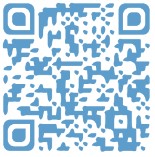 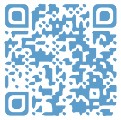 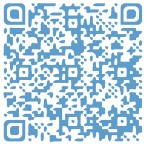 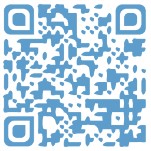 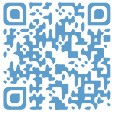 